ADITYA DEGREE COLLEGES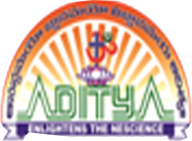 ANDHRA PRADESHMID – 1 SYLLABUS     SOFT SKILLSSEMESTER – IUNIT – 1 : 1. VOCABULARY BUILDINGUNIT – 2 :1. GRAMMAR – 1SEMESTER – IIIUNIT – 1 : 1. PRONUNCIATION -1UNIT-2:1. PRONUNCIATION-2UNIT-3:SPEAKING SKILLS – 1Conversation skills Interview skills